Załącznik nr 2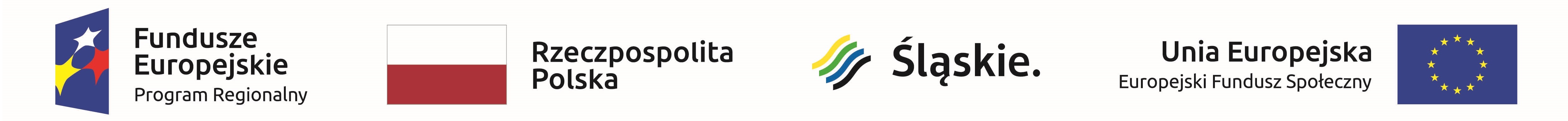 	OŚWIADCZENIE WYKONAWCYNawiązując do Zapytania ofertowego nr ____________________ na świadczenie usługi cateringowej  dla 15 osób powyżej 60 roku życia uczęszczających do Dziennego Domu Senior+ przy ul. Cichej 1 w Pyskowicach w ramach projektu „ABY SENIOR BRZMIAŁO DUMNIE! PYSKOWICE DLA SENIORÓW” współfinansowanego ze środków Europejskiego Funduszu Społecznego w ramach Regionalnego Programu Operacyjnego Województwa Śląskiego na lata 2014-2020Ja, niżej podpisany/a:______________________________________________________________________________________________________________________________________________________________________________________działając w imieniu i na rzecz (nazwa/firma/i adres Wykonawcy)______________________________________________________________________________________________________________________________________________________________________________________oświadczam, że w/w Wykonawca spełnia warunki określone w zapytaniu ofertowym dotyczące:1. kompetencji lub uprawnień do prowadzenia działalności zawodowej, o ile wynika to z odrębnych przepisów,2. sytuacji ekonomicznej lub finansowej,3. zdolności technicznej lub zawodowej.Przystępując do postępowania o udzielenie zamówienia na usługę dostawy posiłków oświadczam, że przy realizacji zamówienia będą stosowane klauzule społeczne, tzn., że przy jego realizacji zostanie zatrudniona  _______________ (należy podać ilość) osoba będąca/e w trudnej sytuacji na rynku pracy (niepełnosprawna, bezrobotna, młodociana bezrobotna na min. 6 miesięcy, która przy realizacji zamówienia będzie się zajmować ______________________________________________________________________________________________________________________________________________________________________________________	____________________		                                              ____________________                              (data)		                                            (podpis osoby uprawnionej imienna pieczątka)